Список  кружков  МБОУ Самарская СОШ №4 Азовского районана 2017 - 2018  учебный год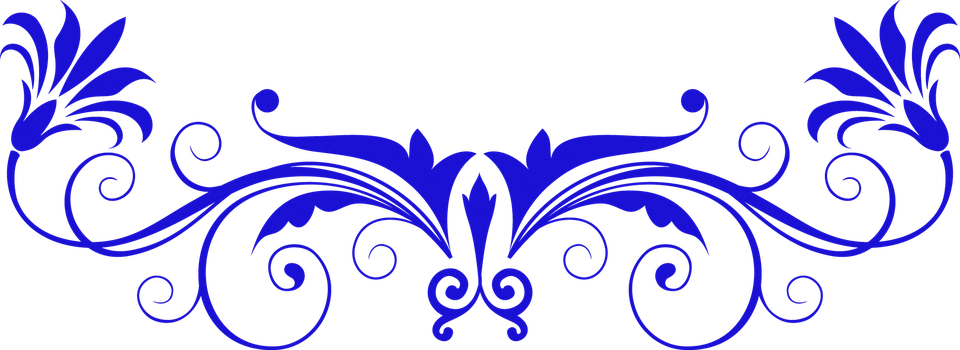 № п/пНаименование кружкакол - во
часовФ.И.О.педагога дополнительного
образования1Литературно-драматический  кружок3Любицкая Нина Прохоровна2Гармония2Пивненко Сергей Николаевич3Кружок  декоративно-прикладного творчества2Прочанов  Валерий Александрович4Кружок  «Музееведение»2Кузьменко И.И.5Вокальный  кружок2Панкова Виктория Александровна  6«Патриотический  клуб  «МиР»2Трофименко Кристина Велихановна7Кружок «Юный  стрелок»1Анискин Владимир Сергеевич8Экологический  кружок  «Адонис»2Бабенко Татьяна Алексанровна9ЮИД2Лысенко Юлия Сергеевна   10ДЮП2Трифонова Надежда Викторовна11Введение  в  исследовательскую  и  проектную  деятельность2Бабенко Татьяна Александровна12Хореографический  кружок5Адаменко Елена Александровна